                        ENTRY FORM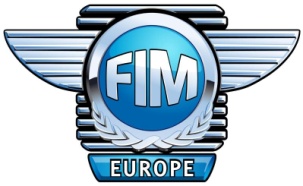 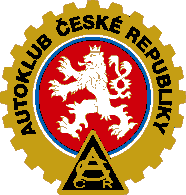 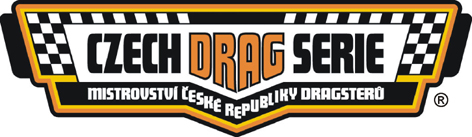 INTERNATIONAL CZECH DRAGBIKE CHAMPIONSHIPFIM Europe OPENRIDER:                                                                  CLASS *:BIKE / CAR:Rider confirms by his own signature at this entry form to be insured according to ACCR, FIM Europe and FIM rules for amount published at these rules.The participants as per article  an official event relieves the FIM, the FMNR, the organizers and the officials, their employees and officers and agents, from any and all liability for any loss, damage or injure which may incur in the course of an official event or the training therefore, subject always to article 110.3 of the ACCR Sporting Code.Furthermore, the participant undertakes to responsibility and confirms to ACCR, organizers and officials, the employees, officers and agents his full responsibility to third parties for any loss, damage or injury for which he is partly or fully liable.In case of injury occurred or found during the event, where injury needs medical checking to continue in motorcycling competition, the undersigned – considering the danger risked also to third parties – discharges the Doctors of their obligation to professional secrecy towards the FMNR, resp. towards the officials responsible (Doctor of the event, Clerk of the Course, Sporting Stewards) working at the event.Date                   							Signature …………………………………………………………...  -------------------------------------------*) selected tick ame of EventDRAG DAY Opening  – INTERNATIONAL  CHAMPIONSHIPSTARTING NUMBERPlace of EventHoškovice – Mnichovo HradištěDate04. – 05. May 2013Event NumberAČR 210/201, EMN 11/101ENTRY FEE (including insurance)  :  85 €  - You pay cash on the scrutineering !!!ENTRY FEE (including insurance)  :  85 €  - You pay cash on the scrutineering !!!NAME:           SURNAME:       ADDRESS:          phone No:          , e-mail:      Licence No.:        , Type of  licence:*    national            international          FIM Europe Licence sponzor No.:       ,   Team:       , www.     STREET ET                                                   ( 1XX )COMPETITION  DRAGSTER *                      ( CXX )STREET  TWIN ET                                       ( 2XX )VRD        TG           PSB           FB           STTF          TFBPRO  STREET                                               ( 3XX )MODIFIED  STREET  TWIN    (MST)         ( 4XX )SUPER TWIN TOP GASSUPER  STREET  BIKE    (SSB)                   ( 5XX )  CARS:JUNIOR  DRAGSTER  50                            ( JXX )SUPER STREET ET12TEENAGER  DRAGSTER  125                    ( TXX )SUPER GAS ET9,9NATIONAL  DRAGSTER                            ( NXX )BIKE /  CAR typeserialENGINE  / markBIKE /  CAR typespeciálENGINE  / markProduced byCapacityProduced byNo cylindersBody / typefuelName of vehicleWeight      kgBoost*Boost*without        supercharger       turbo         N2O without        supercharger       turbo         N2O Best time:             1/4        sec                                                    1/8        secBest time:             1/4        sec                                                    1/8        secBest time:             1/4        sec                                                    1/8        secTop speed:         1/4         km/h                                                       1/8         km/hTop speed:         1/4         km/h                                                       1/8         km/h